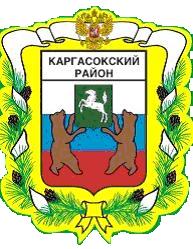 МУНИЦИПАЛЬНОЕ ОБРАЗОВАНИЕ «Каргасокский район»ТОМСКАЯ ОБЛАСТЬАДМИНИСТРАЦИЯ КАРГАСОКСКОГО РАЙОНАПОСТАНОВЛЕНИЕ24.10.2017                                                                                                                               № 257с. КаргасокО внесении изменений в постановление Администрации Каргасокского района от 15.02.2016 № 31 «Об утверждении положения о предоставлении субсидий сельскохозяйственным товаропроизводителям из бюджета муниципального образования «Каргасокский район»В целях приведения нормативного правового акта в соответствии с постановлением Администрации Томской области от 04.09.2017 № 320а «О внесении изменений в постановление Администрации Томской области от 08.02.2016 №36а»Администрация Каргасокского района постановляет:1. Внести следующие изменения в Постановление Администрации Каргасокского района от 15.02.2016 № 31 «Об утверждении положения о предоставлении субсидий сельскохозяйственным товаропроизводителям из бюджета муниципального образования «Каргасокский район» (далее - Постановление):а) в пункте 5 Положения о предоставлении субсидии на повышение продуктивности в молочном скотоводстве, утвержденного постановлением Администрации Каргасокского района от 15.02.2016 № 31 «Об утверждении положения о предоставлении субсидий сельскохозяйственным товаропроизводителям из бюджета муниципального образования «Каргасокский район» (далее - Положение) слова «, отвечающего требованиям безопасности к сырому молоку, предусмотренным техническим регламентом Таможенного союза ТР ТС 033/2013 «О безопасности молока и молочной продукции», принятого решением Совета Евразийской экономической комиссии от 09.10.2013 №67 «О техническом регламенте Таможенного союза «О безопасности молока и молочной продукции» и техническим регламентом Таможенного союза ТР ТС 021/2011 «О безопасности пищевой продукции», утвержденного решением Комиссии Таможенного союза от 09.12.2011 № 880 «О принятии технического регламента Таможенного союза «О безопасности пищевой продукции»,» исключить;б) пункты 13 и 13.1 Положения изложить в новой редакции:«13. Размер субсидии на повышение продуктивности в молочном скотоводстве путем возмещения части затрат на 1 килограмм реализованного и (или) отгруженного на собственную переработку коровьего молока высшего и (или) первого сорта в физическом весе по расходам, произведенным получателем субсидии за период с 1 октября года, предшествующего году получения субсидии, по 31 августа текущего года, определяется по следующей формуле:С = Сфб + Соб, где:Сфб - субсидия, источником финансового обеспечения которой являются средства федерального бюджета;Соб - субсидия, источником финансового обеспечения которой являются средства областного бюджета.Сфб = V x Sф, где:V - объем реализованного и (или) отгруженного на собственную переработку коровьего молока высшего и (или) первого сорта в физическом весе;Sф - ставка субсидии, источником финансового обеспечения которой являются средства федерального бюджета, утвержденная приказом Департамента по социально-экономическому развитию села Томской области (далее - Департамент).Соб = С1 + Св, где:С1 - субсидия, источником финансового обеспечения которой являются средства областного бюджета, на повышение продуктивности в молочном скотоводстве путем возмещения части затрат сельскохозяйственных товаропроизводителей на 1 килограмм реализованного и (или) отгруженного на собственную переработку коровьего молока первого сорта;Св - субсидия, источником финансового обеспечения которой являются средства областного бюджета, на повышение продуктивности в молочном скотоводстве путем возмещения части затрат сельскохозяйственных товаропроизводителей на 1 килограмм реализованного и (или) отгруженного на собственную переработку коровьего молока высшего сорта.С1 = V1 x So x Кпр x К1 x К2 x К3 x К4,Св = Vв x So x Кпр x К1 x К2 x К3 x К4, где:V1 - объем реализованного и (или) отгруженного на собственную переработку молока первого сорта в физическом весе;Vв - объем реализованного и (или) отгруженного на собственную переработку молока высшего сорта в физическом весе;So - ставка субсидии, источником финансового обеспечения которой являются средства областного бюджета, утвержденная приказом Департамента;Кпр - коэффициент продуктивности согласно приложению к настоящему Порядку;К1 - коэффициент сохранения поголовья. При сохранении (росте) поголовья коров на 1-е число месяца, заявленного к субсидированию, по отношению к поголовью коров на начало месяца года, заявленного к субсидированию, К1 = 1. Для получателей субсидий, реализующих мероприятия плана оздоровления неблагополучного хозяйства, фермы, стада в соответствии с Правилами по профилактике и борьбе с лейкозом крупного рогатого скота, утвержденными Приказом Министерства сельского хозяйства и продовольствия Российской Федерации от 11.05.1999 N 359 "Об утверждении Правил по профилактике и борьбе с лейкозом крупного рогатого скота", а также получателей субсидии при строительстве, реконструкции и введении в эксплуатацию животноводческих комплексов и (или) ферм молочного направления К1 = 1;К2 - коэффициент сохранения молочной продуктивности. При сохранении (росте) молочной продуктивности коров на последнее число месяца, за который предоставляется субсидия, по отношению к соответствующему периоду предыдущего года К2 = 1; при снижении молочной продуктивности К2 = 0,8.Для получателей субсидий со средней продуктивностью коров по хозяйству в предыдущем году 6000 кг и выше, допустивших снижение молочной продуктивности не более чем на десять процентов по отношению к соответствующему периоду прошлого года, а также для получателей субсидий Александровского района и г. Стрежевого К2 = 1. Продуктивность на отчетную дату рассчитывается путем деления объема надоенного молока с начала года на среднегодовое поголовье коров;К3 - коэффициент выхода телят. При выходе телят 78 и более голов в расчете на 100 коров в год, предшествующий году, за который предоставляется субсидия, К3 = 1; при выходе телят менее 78 голов в расчете на 100 коров К3 = 0,8. Для получателей субсидий со средней продуктивностью коров в предшествующем году 6000 кг и выше, а также получателей субсидий при строительстве, реконструкции и введении в эксплуатацию животноводческих комплексов и (или) ферм молочного направления - К3 = 1.Расчет выхода телят на 100 коров для получателей субсидий осуществляется в соответствии с Методикой расчета выхода телят, утвержденной Приказом Министерства сельского хозяйства Российской Федерации от 20.06.2016 N 246 "Об утверждении методики расчета выхода телят";К4 - коэффициент содержания в реализованном товарном молоке жира и белка. При содержании в реализованном товарном молоке жира 3,4% и более и белка 3,0% и более К4 = 1, при содержании в реализованном товарном молоке жира менее 3,4% и белка менее 3,0% К4 = 0,8.Для получателей субсидий, организовавших собственное производство молока в четвертом квартале предшествующего года или текущем году, К2, К3, Кпр = 1. Для определения коэффициента сохранения поголовья получателями субсидий, организовавшими собственное производство молока, рассматривается поголовье коров на 1-е число месяца, заявленного к субсидированию, по отношению к поголовью коров на начало деятельности получателя субсидии по производству молока и молочной продукции.Размер субсидии на повышение продуктивности в молочном скотоводстве путем возмещения части затрат на 1 килограмм реализованного и (или) отгруженного на собственную переработку коровьего молока высшего и (или) первого сорта в физическом весе по расходам, произведенным получателем субсидии за период с 1 сентября по 30 сентября текущего года, определяется по следующей формуле:С = V x S, где:V - объем реализованного и (или) отгруженного на собственную переработку коровьего молока высшего и (или) первого сорта в физическом весе;S - ставка субсидии, источником финансового обеспечения которой являются средства федерального и областного бюджетов, утвержденная приказом Департамента.».13.1. Размер субсидии на повышение продуктивности в молочном скотоводстве путем возмещения части затрат на 1 килограмм реализованного и (или) отгруженного на собственную переработку козьего молока в физическом весе, предоставляемой получателям субсидий за счет средств федерального и областного бюджетов по расходам, произведенным получателем субсидии за период с 1 октября года, предшествующего году получения субсидии, по 31 августа текущего года, определяется по следующей формуле:С = Vк x Sф1 + Vк x Sо1, где:Vк - объем реализованного и (или) отгруженного на собственную переработку козьего молока в физическом весе;Sф1 - ставка, источником финансового обеспечения которой являются средства федерального бюджета, утвержденная приказом Департамента;Sо1 - ставка, источником финансового обеспечения которой являются средства областного бюджета, утвержденная приказом Департамента.Размер субсидии на повышение продуктивности в молочном скотоводстве путем возмещения части затрат на 1 килограмм реализованного и (или) отгруженного на собственную переработку козьего молока в физическом весе, предоставляемой получателям субсидий за счет средств федерального и областного бюджетов по расходам, произведенным получателем субсидии за период с 1 сентября по 30 сентября текущего года, определяется по следующей формуле:С = Vк x S, где:Vк - объем реализованного и (или) отгруженного на собственную переработку козьего молока в физическом весе;S - ставка субсидии, источником финансового обеспечения которой являются средства федерального и областного бюджетов, утвержденная приказом Департамента.».2. Настоящее постановление вступает в силу со дня официального опубликования.  И.о. Главы Каргасокского района			                                               Ю.Н. МикитичО.В. Протазова2-13-54